СХЕМЫ РЫБОВОДНЫХ УЧАСТКОВ*- здесь и далее для обозначения географических координат точек используется Всемирная геодезическая система координат 1984 года (WGS-84)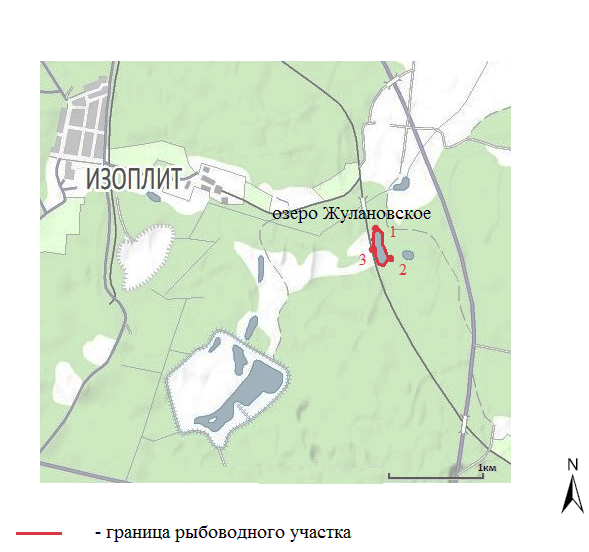 Границы рыбоводного участкаНаименова-ние водного объектаМуниципальное образованиеПлощадь, гаВидводо-пользо-ванияот точки 1 (56.865206, 60.787912) через точки 2 (56.862725, 60.789962), 3 (56.863558, 60.788245) до точки 1 – по береговой линииОзеро Жулановскоегород Екатеринбург1,66совмест-ное